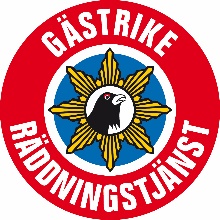 Det är avtalspartens skyldighet att meddela Gästrike Räddningstjänst samt SOS Alarm vid uppsägning av sitt automatiska brandlarm. Om det ska genomföras ett ägarbyte på nedanstående objekt skall den nya ägaren skicka in ett installationsunderlag som heter anslutning eller ny ägare av ett automatiskt brandlarm som finns på vår hemsida som därefter skickas till gastrike.raddningstjanst@gastrikeraddningstjanst.seHantering av personuppgifterGästrike Räddningstjänst kommer att behandla dina personuppgifter i denna handling för att uppfylla Lag om skydd mot olyckor. I enlighet med arkivlagen kommer dina uppgifter att bevaras hos myndigheten. Läs gärna mer på www.gastrikeraddningstjanst.se om hanteringen av dina personuppgifter. Vilket objekt gäller uppsägningen     Anläggningsuppgifter                                           Kund 
      Här med säger vi upp avtalet mellan Gästrike Räddningstjänst och ovannämnd anläggning.      Avtalet löper ut 3 månader från dagens datum.                                                                                                    Uppsägningen skickas till: Gästrike Räddningstjänst hamntorget 8 803 10 Gävle